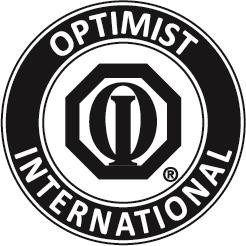 PRINT ON DISTRICT LETTERHEAD OR TYPE IN DISTRICT NAME
CONTACT
DISTRICT CONTACT
CONTACT’S NUMBERFOR IMMEDIATE RELEASE
DATELocal Optimist Club to Sponsor Essay Contest For Students
CITY, STATE/PROVINCE – The Optimist Club of CLUB NAME is encouraging area students to contemplate the phrase “Essay Topic” as part of the Optimist International Essay Contest for the Current Year school year.
The Optimist Club will judge the local students’ essays, based on the theme of “Essay Topic” and determine the top winners. Winners will receive AWARDS and the winning essays will be sent to the district level where college scholarships are available for top winners.

“Young students today have so many fresh ideas about the world and their future,” Club President PRESIDENT’S NAME said. “As Optimists, it is our goal to encourage them and do what we can to bring out the best in each of them. This gives them a wonderful opportunity to tap into their creativity and pursue possible scholarships at the same time.”

The Optimist Club of CLUB NAME has been participating in the Optimist Essay Contest for NUMBER years and has been active in the community since CHARTER YEAR. Other programs and service projects that the Club is involved in include CLUB PROJECTS.Students wishing to participate in the essay contest can find out more about the contest by contacting the club at CONTACT PHONE NUMBER.
Optimist International is one of the world’s largest service club organization with 80,000 adult and youth members in 2,500 clubs in the United States, Canada, the Caribbean, Mexico, and throughout the world. Carrying the motto “Friend of Youth,” Optimists conduct positive service projects that reach more than six million young people each year.  To learn more about Optimist International, please visit the organization’s website at www.optimist.org.###